Whatever issue you are faced with, some steps are fundamental:Identify the problemDefine the problemExamine the optionsAct on a planLook at the consequencesThis is the IDEAL model of problem-solving.The final stage is to put the solution you have decided on into practice and check the results.Developing your analytical and problem-solving skillsMost problem-solving skills are developed through everyday life and experience. However, the following interests and activities may be useful in demonstrating a high level of these skills - this may be particularly important when applying to employers in areas such as engineering, IT, operational research and some areas of finance.‘Mind games’ such as cryptic crosswords, Sudoku, chess, bridge, etc;Computer games – the best of these can involve strategic planning, critical and statistical analysis and assessing the pros and cons of different courses of action;‘Practical’ interests such as programming, computer repairs, car maintenance, or DIY;Working with sound or lighting equipment for a band, event or show;Academic study: evaluating different sources of information for essays, designing and constructing a ‘microshelter’ for an architecture project; setting up a lab experiment.There are several stages to solving a problem: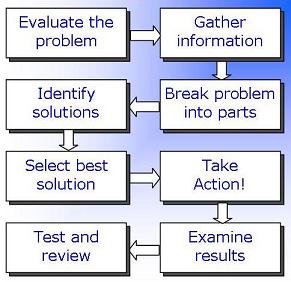 1) Evaluating the problemClarifying the nature of a problemFormulating questionsGathering information systematicallyCollating and organising dataCondensing and summarising informationDefining the desired objective2) Managing the problemUsing the information gathered effectivelyBreaking down a problem into smaller, more manageable, partsUsing techniques such as brainstorming and lateral thinking to consider optionsAnalysing these options in greater depthIdentifying steps that can be taken to achieve the objective3) Decision-makingdeciding between the possible options for what action to takedeciding on further information to be gathered before taking actiondeciding on resources (time, funding, staff etc) to be allocated to this problemSee our page on decision-making skills4) Resolving the problemImplementing actionProviding information to other stakeholders; delegating tasksReviewing progress5) Examining the resultsMonitoring the outcome of the action takenReviewing the problem and problem-solving process to avoid similar situations in futureAt any stage of this process, it may be necessary to return to an earlier stage – for example, if further problems arise or if a solution does not appear to be working as desired.